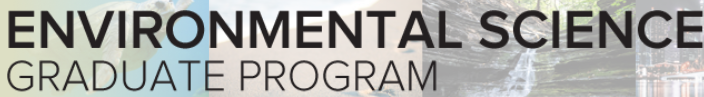 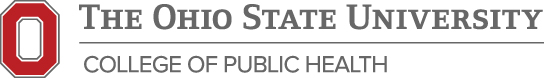 2021-2022 Curriculum Guide for Master of Science degree programwith a specialization in ENVIRONMENTAL PUBLIC HEALTHThe Master of Science (MS) degree in Environmental Sciences is intended for students whose interests in environmental public health are academically oriented rather than directed toward professional practice.  MS graduates will have the knowledge and skills to participate in basic and applied research and will have the foundation in Environmental Sciences to enter into a research-oriented career. This program is part of the Ohio State Environmental Sciences Graduate Program (ESGP).  It is also a natural entry point for students who are qualified to pursue a PhD degree which requires broader scope and depth of content via additional didactic courses and more intensive research emphasis. To reflect this research and academic orientation, the MS degree requires preparation and defense of a hypothesis based thesis. The MS degree typically can be completed within two years. Students are assigned a faculty advisor who will provide guidance throughout the program. Students are encouraged to get to know their advisor and meet with him/her at least twice each semester.   This document serves as a resource to be used by the student and the advisor in planning a program with a specialization in EPH, but is not inclusive of all important degree, college(s), and university requirements.   All students are expected to be familiar with the ESGP Handbook: https://esgp.osu.edu/sites/esgp.osu.edu/files/ESGP%20Handbook%202019-2020_3.pdf , College of Public Health (CPH) Graduate Student Handbook: http://cph.osu.edu/students/graduate/handbooks the Graduate School Handbook http://www.gradsch.ohio-state.edu/ and CPH competencies: http://go.osu.edu/cphcompetencies. PROGRAM OF STUDYThe MS-Environmental Public Health curriculum consists of a minimum of 39 credits.ESGP Required Courses (12 credits)Public Health Required Courses (15 credits)Electives (3 credits)With advisor’s guidance and approval, select from the list of approved ESGP core courses in Appendix II and/or from list of CPH-EPH courses in Appendix I.  Thesis (9 credits)The thesis is an integral part of the MS degree, allowing the student the opportunity to investigate a topic of personal interest and importance to the field and to integrate and synthesize from the knowledge and skills presented in the program. Research thesis hours are to be taken in the advisor’s home department/division (7999).Sample Curriculum Plan for the Master of Science in Environmental Public Health(THIS IS ONE OPTION, STUDENTS ARE ADVISED TO CONSULT WITH THEIR ADVISOR FOR OTHER OPTIONS)Grade Policy:In addition to the general Graduate School requirements of a cumulative grade point average of 3.0 or higher, students must meet specific college policies regarding grades in required courses. Support Staff:
Environmental Sciences Graduate Program (614) 292-9762/Smith Laboratory/174 W. 18th Ave/Columbus, Ohio/43210/esgp.osu.edu   College of Public Health - Office of Academic Programs and Student Services (OAPSS)OAPSS staff are available to provide assistance with College, Graduate School and University policies and procedures.  (614) 292-8350/100 Cunz Hall/1841 Neil Ave/Columbus, Ohio/ 43210/cph.osu.edu Appendix I List of Approved CPH EPH Elective CoursesAppendix II Elective Courses in Biological ScienceThe objective of this course area is to ensure that students are familiar with the diversity and functioning of organisms and the interactions among species and between organisms and the environment. Because the environmental sciences focus on the relationships between living organisms and their environment, the basic principles of ecology and a solid understanding of ecosystems structure and function is the focus of the ESGP core. This understanding can be gained through coursework that focuses on a particular taxon or a particular kind of ecosystem, but must be broadly applicable to any environment.Agricultural Systems ManagementEnvironment and Natural ResourcesEntomologyEnvironmental EngineeringEvolution, Ecology and Organismal BiologyHorticulture and Crop ScienceMicrobiologyPublic Health*students may not use this course to fulfill both the core requirement and an elective requirementAppendix II ESGP Core Courses in Physical Science and EngineeringThe objective of this core area is to provide an understanding of physical structure and processes in which ecosystems must function. Physical structure includes soil, water, air, geological media, climate, nutrients, and contaminants. Physical science processes include movement of “abiotic” matter and energy through ecosystems. Core courses must (1) study fundamental physical, hydrological, chemical, or biogeochemical processes and (2) study and emphasize the effects of physical structure and processes on ecosystem biotic components and function and the interactions between the biotic and abiotic components of the ecosystem.Environment and Natural ResourcesFood, Agriculture and Biological EngineeringGeographyEarth ScienceCivil and Environmental EngineeringChemical and Biomolecular EngineeringChemistryAppendix II ESGP Core Courses in Social Sciences and PolicyThe objective of the social science core is to provide an understanding of concepts related to the study of human society and/or individuals and their relationships to the structure and function of the ecosystem(s) of which they are a part. Methodology includes a range of approaches, both qualitative and quantitative. Core social science courses must engage social science in a combined theoretical and/or applied study of a physical, cultural, regulatory, or economic relationship between humans and the natural and physical environment.EngineeringEnvironment and Natural ResourcesAgricultural, Environmental and Developmental EconomicsPublic AffairsCity and Regional PlanningAnthropologyLawENVSCI 7899ESGP Seminar1, 1, 1 (3 credits total)PUBHEHS 6320Global Health and Environmental Microbiology  3 creditsPhysical Science Select from courses in Appendix II3 creditsSocial Sciences & PolicySelect from courses in Appendix II3 creditsPUBHLTH 6010Essentials of Public Health3 creditsPUBHBIO 6210Design & Analysis of Studies in the Health Sciences I3 creditsPUBHEPI 6410Principles of Epidemiology3 creditsPUBHEHS 6310Principles of Environmental Health Science3 creditsPUBHEHS 5315Principles of Toxicology3 creditsYear 1 AutumnPUBHEHS 6310PUBHEHS 6320PUBHBIO 6210ENVSCI 7899Principals of Environmental Health ScienceGlobal Health and Environmental MicrobiologyDesign & Analysis of Studies in the Health Science IESGP Seminar3 credits3 credits3 credits1 creditAUAUAU, SP, SUYear 1SpringPUBHEHS 5315PUBHEPI 6410ENVSCI 7899Physical or Social SciencePrinciples of ToxicologyPrinciples of EpidemiologyESGP SeminarFrom Appendix II3 credits3 credits1 credit 3 creditsSPAU, SPYear 1SummerXXXXXXX 7999Master’s Thesis Research in advisor’s home department/division3 creditsYear 2 AutumnENVSCI 7899ElectiveXXXXXXX 7999Physical or Social ScienceESGP SeminarMaster’s Thesis Research in advisor’s home department/divisionFrom Appendix II1 credit3 credits3 credits3 credits3 creditsYear 2 SpringPUBHLTH 6010XXXXXXX 7999Essentials of Public HealthMaster’s Thesis Research in advisor’s home department/division3 credits3 creditsSPPUBHEHS 5330Environmental Epigenetics3 creditsPUBHEHS 5340Air Contaminants and Public Health3 creditsPUBHEHS 5345Infectious Disease Modeling in Humans and Animals3 creditsPUBHEHS 6345 (fmly 5320)Climate Change and Human Health3 creditsAU, SPPUBHEHS 6390 Major Human Diseases in Global Public Health3 creditsSPPUBHEHS 7380Exposure Science Monitoring Techniques3 creditsAUPUBHEHS 8340Molecular Techniques for Environmental Health Sciences3 creditsSPASM 5786Environmental Issues in East Asia3 creditsSPENR 5250.01 and 5250.02Wetland Ecology Restoration and Wetland Field Laboratory4 creditsAUENR 5263Biology of Soil Ecosystems3 creditsSPENR 5270Soil Fertility3 creditsAUENR 5560Rehabilitation/Restoration of Ecosystems2 creditsAUENR 6610Soil and Environmental Biochemistry2 creditsSPENR 7333Successional Dynamics of Forests3 creditsSPENTMLGY 6410Insect Ecology and Evolutionary Processes3 creditsAUENTMLGY 6704System Analysis, from Molecules to Ecosystems2 creditsENVENG 5217Applied Mathematical Ecology4 creditsEEOB 5420Aquatic Ecosystems – Ecology of Inland Waters4 creditsEEOB 5470Community and Ecosystem Ecology3 creditsSPEEOB 6210Ecotoxicology3 creditsHCS 5602The Ecology of Agriculture3 creditsAUMICRO 5155Environmental Microbiology3 creditsPUBHEHS 5315Principles of Toxicology3 creditsSPPUBHEHS 5335Ecology of Infectious Diseases3 creditsPUBHEHS 6320*Global Health and Environmental Microbiology3 creditsAUPUBHEHS 7360Water Contamination: Sources and Health Impact3 creditsPUBHEHS 7365Environmental and Human Health Risk Assessment3 creditsPUBHEHS 7375Quantitative Microbial Risk Analysis Modeling3 creditsENR 5310/FABENG 5310/ENVENG 5310Ecological Engineering and Science4 creditsSPENR 5260Soil Landscapes: Morphology, Genesis and Classification3 creditsAUENR 5261Environmental Soil Physics3 creditsSPENR 5262Soil Chemical Processes and Environmental Quality3 creditsAUENR 5268Soils and Climate Change2 creditsSPENR 5273Environment Fate and Impact of Contaminants in Soil and Water3 creditsSPFABENG 5310/ENR 5222/ENVENG 5180Ecological Engineering and Science4 creditsFABENG 5320Agroecosystems3 creditsSPFABENG 5550Design of Sustainable Waste Management Systems3 creditsSPGEOG 5900Weather, Climate and Global Warming3 creditsSPEARTHSCI 5621Introduction to Geochemistry3 creditsAUEARTHSCI 5651Hydrogeology4 creditsAUEARTHSCI 5718Aquatic Geochemistry3 creditsENVENG 5195/PUBHEHS 5395Engineering Design for Environmental Health3 creditsCIVENV 5130Applied Hydrology3 creditsENVENG 5110Environmental Engineering Bioprocesses3 creditsENVENG 5120Bioremediation of Groundwater and Soil3 creditsOdd yearsENVENG 5140Air Quality Engineering3 creditsSPENVENG 5310/FABENG 5310/ENR5222Ecological Engineering and Science4 creditsENVENG 5410Hazardous Waste Management and Remediation2 creditsENVENG 5430Principles of Risk Assessment3 creditsSPENVENG 6100Environmental Engineering Analytical Methods3 creditsSPENVENG 6220Data Analysis in Environmental Engineering3 creditsAUCBE 5771Air Pollution3 creditsCHEM 6550Atmospheric Chemistry3 creditsENVENG 6600Assessment for Human Rights and Sustainability3 creditsENR 5325Public Forest and Lands Policy3 creditsEven yearsENR 5451Water Law3 creditsSPENR 7400Communicating Environmental Risk3 creditsSPENR 7500/CRP 7500Resolving Social Conflict3 creditsAUENR 7520Environmental Science and Law3 creditsAUENR 7380Climate and Society3 creditsAUENR 8350Ecosystem Management Policy3 creditsAURURLSOC 5530Sociology of Agriculture and Food Systems3 creditsAURURLSOC 7550Rural Community Development in Theory and Practice3 creditsSPRURLSOC 7560Environmental Sociology3 creditsSPAED 5330Benefit-Cost Analysis3 creditsAUAEDECON 6300/ENR 5310Environmental and Resources Economics3 creditsSPPUBAFRS 5600/ENVENG 5600Science, Engineering and Public Policy3 creditsSPPUBAFRS 6000Public Policy Formulation and Implementation4 creditsSPPUBAFRS 6080Public Affairs Program Evaluation4 creditsSPCRPLAN 6300Law and Planning I: Land Use3 creditsSPCRPLAN 6310Law and Planning II: Environment and Society3 creditsSPCRPLAN 6400Site Planning and Development4 creditsAUCRPLAN 6410Planning for Sustainable Development3 creditsAUCRPLAN 7270Environmental and Energy Modeling3 creditsCRPLAN 7500/ENR 7500Resolving Social Conflict3 creditsAUANTHROP 5614Ethnobotany3 creditsANTHROP 5623Environmental Anthropology3 creditsLAW 8309Environmental Law2-4 creditsAULAW 8311Climate Change Law3 creditsSP